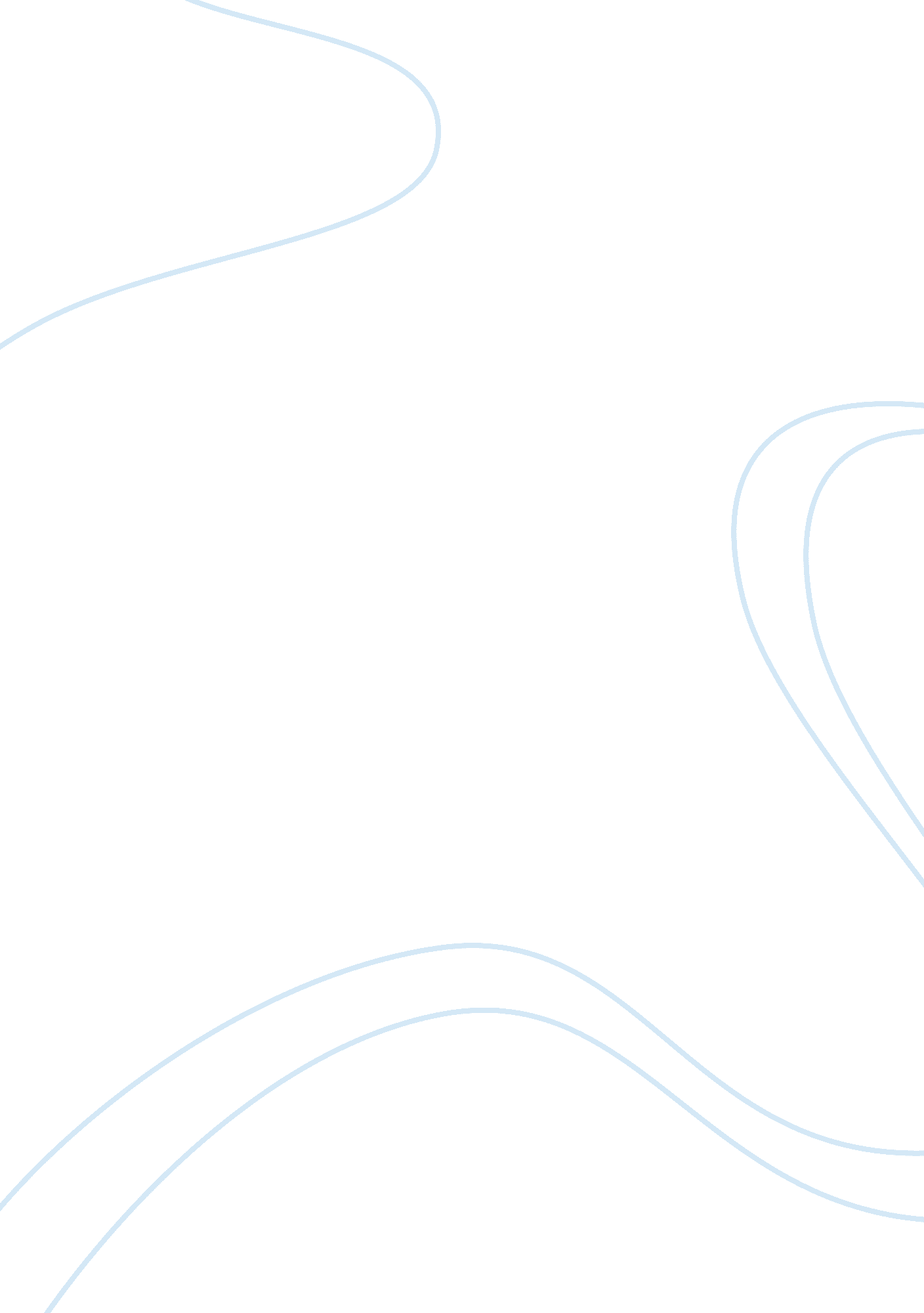 BiomoleculesPsychology, Psychotherapy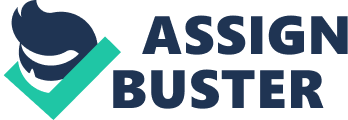 In order for students to receive a better understanding on bimolecular, Mr.. Wilkinson had them conduct a lab on Friday in class. During the lab, students ere asked to mix together chemicals with elephant urine and document any Chant gees In the solutions. Depending on each alteration, students were asked to observe and decide whether or not there were any macromolecules in the substances. During ourobservation, many of the results came back altered in some form, meaning that macromolecules were present in the chemical. We automatically knew this when the liquids dropped on the paper bag became translucent within a few minutes, since the fats in the substance are what ma eke it see through. This came as a concern because the tests suggested that the tangent's body is not functioning as it should. When people are sick, nutrients, macromolecules obtained through thefoodwe eat, might pass through the b odd without being absorbed and end up being eliminated in our urine. In our Patti net's case, lots of macromolecules were found in their urine, indicating a possible problem, and it was agreed that further testing should be done. This lab turned out to be very interesting and even proved to be quite educational. In this lab, learned the differences between negative and positive controls, and why they were significant in an experiment. Although some sets sacks 